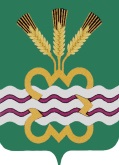 РОССИЙСКАЯ  ФЕДЕРАЦИЯСВЕРДЛОВСКАЯ  ОБЛАСТЬДУМА  КАМЕНСКОГО  ГОРОДСКОГО  ОКРУГА ПЯТЫЙ  СОЗЫВТридцать пятое  заседание  РЕШЕНИЕ (проект) №      20 августа 2015 года О внесении изменений и дополнений в  Уставмуниципального образования «Каменский городской округ»         В связи с принятием Федерального закона от 29.06.2015 года № 187-ФЗ «О внесении изменений в Федеральный закон «Об общих  принципах организации  местного самоуправления в Российской Федерации», Федерального закона от 29.06.2015 года № 204-ФЗ «О внесении изменений в Федеральный закон «О физической культуре и спорте в Российской Федерации» и отдельные законодательные акты Российской Федерации», руководствуясь    Федеральным  законом Российской Федерации от  06.10.2003 года № 131-ФЗ  «Об общих принципах организации местного самоуправления в Российской  Федерации», статьей 23 Устава муниципального образования «Каменский городской округ», Дума Каменского городского округа Р Е Ш И Л А:1. Внести в Устав муниципального образования «Каменский городской округ» следующие изменения и дополнения:1.1.Подпункт 22 пункта 1 статьи 6 «Вопросы местного значения» изложить в следующей редакции:«22) обеспечение условий для развития на территории городского округа физической культуры, школьного спорта и массового спорта, организация проведения официальных физкультурно-оздоровительных и спортивных мероприятий городского округа;»;1.2. Абзац первый пункта 1 статьи 17 «Публичные слушания» изложить в следующей редакции:«1. В целях обсуждения проектов муниципальных правовых актов по вопросам местного значения с участием жителей городского округа Думой городского округа, главой городского округа проводятся публичные слушания.»;1.3. Подпункт 1 пункта 3 статьи 17 «Публичные слушания» дополнить словами «, кроме случаев, когда изменения в устав вносятся исключительно в целях приведения закрепляемых в уставе вопросов местного значения и полномочий по их решению в соответствие с Конституцией Российской Федерации, федеральными законами;»;1.4. Подпункт 10 пункта 3 статьи 17 «Публичные слушания»  дополнить словами «, за исключением случаев, если в соответствии федеральным законом для преобразования муниципального образования требуется получение согласия населения городского округа, выраженного путем голосования либо на сходах граждан»;1.5. Пункт 4 статьи  54 «Местный бюджет» изложить в следующей редакции:«4. Проект местного бюджета, решение об утверждении местного бюджета, годовой отчет о его исполнении, ежеквартальные сведения о ходе исполнения местного бюджета и о численности муниципальных служащих органов местного самоуправления, работников муниципальных учреждений с указанием фактических расходов на оплату их труда подлежат официальному опубликованию.»;1.6. Подпункт 24 пункта 1 статьи 31 «Полномочия Администрации городского округа» изложить в следующей редакции:«24) обеспечение условий для развития на территории городского округа физической культуры, школьного спорта и массового спорта, организация проведения официальных физкультурно-оздоровительных и спортивных мероприятий городского округа;»;2. Изменения  и  дополнения  зарегистрировать  в  Главном  управлении  Министерства  юстиции  Российской  Федерации  по  Свердловской  области  в  порядке, установленном  действующим  законодательством.3. Настоящее  Решение  вступает  в  законную  силу  на  всей  территории  Каменского  городского  округа  после  проведения  государственной  регистрации, на  следующий  день  после  опубликования  в  газете  «Пламя».   4.  Опубликовать настоящее Решение в газете «Пламя» и разместить в сети Интернет на официальном сайте муниципального образования «Каменский городской округ» и на официальном сайте Думы муниципального образования  «Каменский городской округ».5. Контроль  исполнения  настоящего  Решения  возложить  на  Председателя  Думы  Каменского  городского  округа  (В.И. Чемезова).Глава  Каменского городского  округа                                                 С.А. БелоусовПредседатель Думы Каменского городского округа                            В.И. Чемезов